REŠITVE ZA PONEDELJEK, 6. 4. 2020MATZvezek:30, 160, 5 020400, 4 500, 1 7003, 22, 506160 mm, 2 720 dm, 1 050 cm6.10+12=                           7+2.100=    = 60+12=                            =7+200==72                                    =207RJI/s. 431.50, 800, 900600, 3002. R: 7.100=700 O: V enem tednu jih bom spekla 700.3. R: 30.6=180 (3.6=18) O: Na šestih pladnjih je 180 piškotov.4.240300800350210320409R: 4.20=80, 4.200=800, 800+80=880, 960-880=80Ne moreta kupiti TV za 960 evrov, zmanjka jima 80 evrov.DRU1.Šola, pekarna, vrtec, mesarstvo, trgovina, šiviljstvo, frizerstvo, restavracija, pošta, čevljarstvoStoritev je dejavnost, ki jo ljudje opravijo za druge ljudi in pri tem uporabijo svoje znanje.3.Prodajajo različno blago.Iz tovarn v okolici kraja ali v oddaljenih krajih.Kruh, meso, jogurt, mleko, sladkarije …Kuhinjski pribor, čistila, posodo ...4. Trgovski center ali nakupovalno središče je kraj, kjer se nahaja veliko raznovrstnih trgovin.DODATNA NALOGA-Zaposleni v storitveni obrti nam popravi izdelek (npr. avtomehanik), zaposleni v obrti pa nek izdelek izdela (npr. vaza).  SLJBesedi: kokoš, mačkaUganke: kokoš, lisica, ježNaslov: škokoNe pomeni nič.Premetanka. Črke besede so v nepravilnem zaporedju.Beseda: kokošNaslov te enote je kokoš.NAVODILA ZA DELO V TOREK, 7. 4. 2020MATZapis v zvezek: Deljenje  z 10 in s 1001) Številu, ki smo ga delili z deset, odvzamemo ničlo!    290 : 10=29, ker je 29 . 10=290    Število 29 je desetkrat manjše od števila 290.    60 : 10= ___    , ker je____________  160 : 10= ___    , ker je___________  7010 : 10= ___  , ker je____________2) Številu, ki smo ga delili s sto, odvzamemo dve ničli!    2700 : 100=27, ker je 27  .  100=2 700    Število 27 je stokrat manjše od števila 2700.    400: 100= ___   , ker je _____________________    7 100: 100=___    , ker je ___________________    6 000: 100= ___, ker je ______________________3) Poišči neznani člen.590: ___=59                 ____:10= 66                 ___:10=170300: ___=3                     8 700: ___=870           5 300: ___= 53___: 100= 2                    ___: 10= 230            ___: 100= 54            4) 1 evro = 100 centovKoliko evrov je 500 centov?________Koliko centov je 7 evrov?________5) Reši številska izraza. Pazi na vrstni red.400: 100 + 100=                             65 + 6500: 10= 6) Pri pretvarjanju sosednjih enot za dolžino si pomagamo z deljenjem z 10.450 cm= ___dm                3690 dm= ___m               230 mm= ___cmReši naloge v RJI/s. 58Vadi poštevanko- na spodnji povezavi (izberi Matematika 1.-5. razred, potem Računam do 100, Množenje-poštevanka) https://interaktivne-vaje.si/NITZapis v zvezekLjudje in mnoge živali dihajo s pljuči, nekatere živali in rastline pa kisik sprejemajo drugače.Na učnem listu, ki ga lahko natisneš, ob sliki posamezne živali in rastline zapiši, s katerim organom diha. UL nalepi v zvezek.Če nimaš tiskalnika, v zvezek nariši žival in rastlino in poleg nje napiši, s katerim organom diha. Pomagaj si z učbenikom na str.53.SLJ –književnost (2 uri)Ali poznaš pravljico Palčica?  To je pravljica o majhni deklici, napisal jo je pravljičar Hans Christian Andersen. 1.V berilu na str. 139, 140, 141 preberi odlomek iz pravljice Palčica.                                       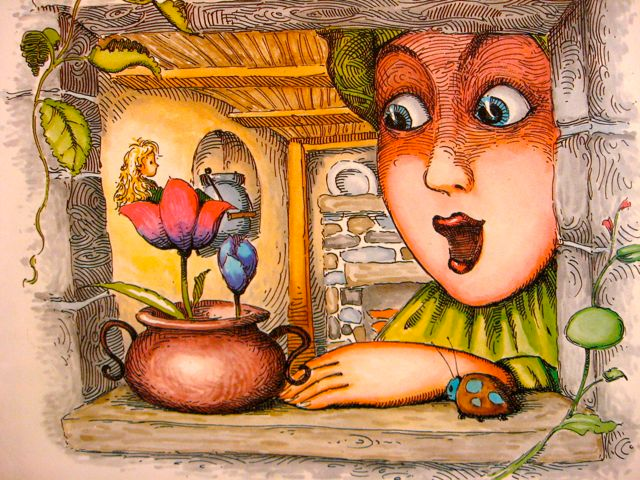 2. Pri drugem branju v besedilu podčrtaj neznane besede.Njihovo razlago poišči na spletu, tako kot smo se učili, v slovarju slovenskega knjižnega jezika (SSKJ), ki ga najdeš na spodnji povezavi.https://fran.si/iskanje?FilteredDictionaryIds=130&View=1&Query=%2ANekaj besed:šiling – nekoč avstrijska denarna enotasemenska čašica-del cveta s semeniglad- lakotaZapis v zvezek: Hans Christian Andersen: PALČICAOdgovori na vprašanja. Odgovarjaj v celih povedih. Vprašanj ne prepisuj.Kaj si je želela žena?Koga je obiskala in kaj je dobila?Kaj je zraslo iz zrna?Kako je Palčica preživljala dneve?Kdo je ukradel Palčico?                                                                       Kje je Palčica potovala?Kako ji je pomagal metulj? Kam je hrošč odložil Palčico?Kaj so menile o Palčici gospodične hroščice?Zakaj hrošč ni več verjel, da je Palčica lepa?Kaj se je zgodilo s Palčico? Zakaj je jokala?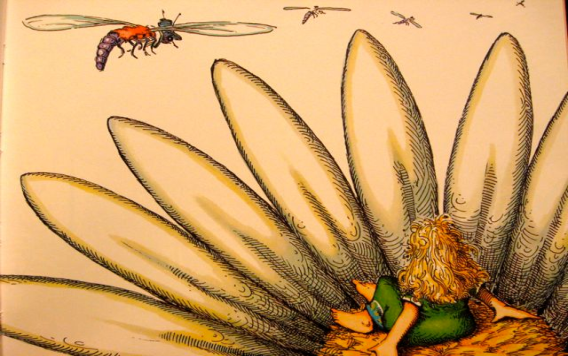 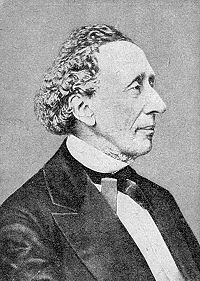 4. Pripoveduj pravljico. Pomagaj si z zgornjimi vprašanji. Lahko  jo poveš mamici, atiju, mlajšemu bratcu, sestrici,… Vesela bosta pa tudi babica in dedek, če ju boš poklical in jo povedal njima.DODATNO BRANJE-Še nekaj besed o pisatelju: Hans Christian Andersen                                                        danski pisatelj in pesnik, * 2. april 1805, Odense, † 4. avgust 1875, København.Rodil se je 2. aprila 1805 (njegov rojstni dan je mednarodni dan mladinske knjige) v mestu Odense na Danskem. Njegov oče je bil čevljar, ki je umrl, ko je bilo pisatelju 11 let. Andersenova mati je želela, da se izuči za krojača, on pa je sanjal o drugih stvareh. Že v otroških letih se je prepuščal sanjarjenju, želel je postati pesnik in igralec. Napisal je nekaj romanov in gledaliških iger, ki pa so potonile v pozabo. Hodil pa je tudi v šolo. Bil je starejši kot ostali, zato so se mu posmehovali. Svetovno slavo so mu prinesle pravljice, ki so prevedene v največ svetovnih jezikov. Njegove zabavne in pogosto tudi otožne pravljice so prvič objavili leta 1835. Kljub slavi je živel samotno življenje. Umrl je 4. avgusta 1875, star sedemdeset let. Je eden najbolj znanih pisateljev na svetu.Palčica - risankahttps://www.youtube.com/watch?v=miOv9pd0yNw riba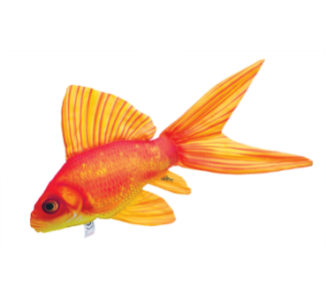 deževnik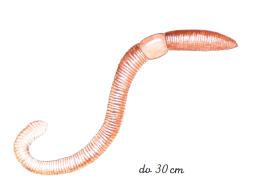 delfin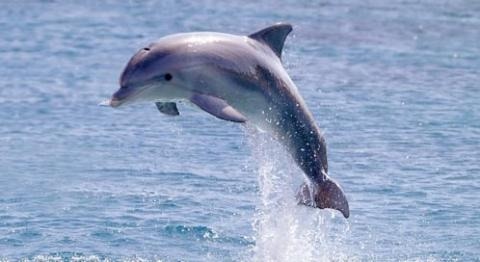 človeška ribica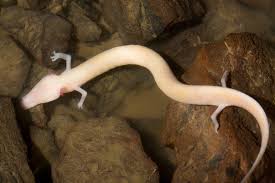  Drevo (rastlina)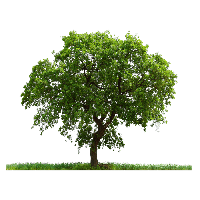 Kobilica (žuželka)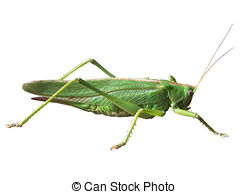 AjdaBedak JurčekBezgova mamkaCesarjeva nova oblačilaCesarjev slavčekCvetlice male IdeDeklica z vžigalicamiDivji labodiGlobina zvonaGrdi račekHranilnikJuha iz špileKaj je doživel osatKraljična na zrnu grahaLanLeteči kovčekMala morska deklicaMarjeticaNa račjem dvoruOle Luk-OiePalčicaPastirica in dimnikarPero in črnilnikPoslednje sanje starega hrastaPtica ljudske pesmiRdeči čeveljciRožni škratSencaSnežna kraljicaSrečine galošeSrečna družinaStanovitni kositrni vojakStara cestna svetilkaSvinjski pastirŠkrat in trgovecVeter pripoveduje o Valdemarju Daaju in njegovih hčerahVžigalnikZaročencaZlatolaska in medvedi 